Пятница24.04Время выполнения домашнего задания не должно превышать 15-25 минут!Выполнить следущие задания:Разминка Поднимаем руки вверх, тянемся.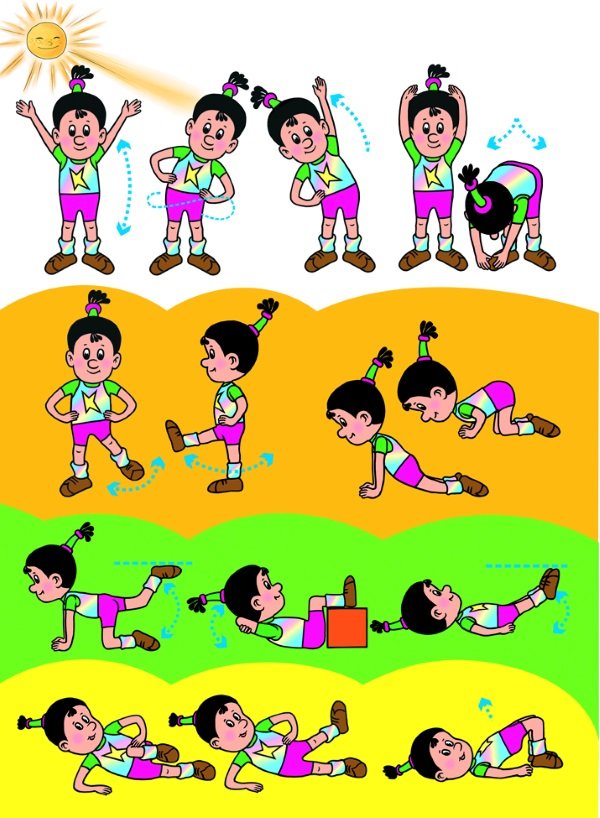 Повороты в сторону, руки на поясе.Наклоны в сторону.Наклоны вниз, ноги прямые.Махи ногами в стороныМахи ногами вперед-назадСидя на четвереньках, выпремляемся прогибаемся в спинеПрыжки «Крести, вместе, врозь, одна»Упражнения для напряжения и расслабления мышц рук, груди и ягодиц.Отжимания. И.п. упираемся в пол ладонями и носками ног, пальцы рук смотрят вперед, руки и ноги прямые, лопатки соединены, мышцы пресса напряжены.1-не расслабляя мышцы пресса, сгибаем руки и опускаемся вниз. При этом тело должно образовывать прямую линию от макушки до пяток. Смотрите точно вперед, но голову при этом не опускайте. Не напрягайте спину и держите лопатки вместе. Локти должны быть на уровне плеч – не отводите их назад. 2- и.п.Девочки выполняют отжимание с колен.Выполняем 3 подхода, по 5-7 раз«Птенец»И.п – сидя прямо на коленях, ягодицы на пятках.1- поднимите согнутые в локтях руки так, чтобы кисти оказались на одном уровне с плечами. 2- Не прогибаясь в пояснице, отведите руки назад, пытаясь максимально раскрыть грудную клетку.Выполняем медленно, напрягая мышцы рук, 1 минутуКреслоИ. п. – ноги врозь, руки на поясе. 1- приседаем, бедра почти параллельны полу, руки вперед ладони смотрят вниз.2- и.пВыполняем 2 - 3 подхода по 7-10 раз.Мах ногой назад.И.п. - стоя на коленях, руками обопритесь о пол. Позвоночник параллелен полу, шея на одной линии с позвоночником, не опускайте голову вниз и не закидывайте ее назад. 1- не отрывая ступни от пола, вытяните правую ногу назад.2- медленно поднимите ногу вверх.3- опускаем ногу 4- и.п.Выполняем 2 подхода по 10 – 15 раз сначала правой, затем левой ногой.«Пушинки и слоны».Ребёнок под тихую музыку бегает по комнате, как пушинка (легко, на носочках). Как только музыка стала играть громко ребёнок, изображает слона, громко и тяжело топает по полу.Игры на внимание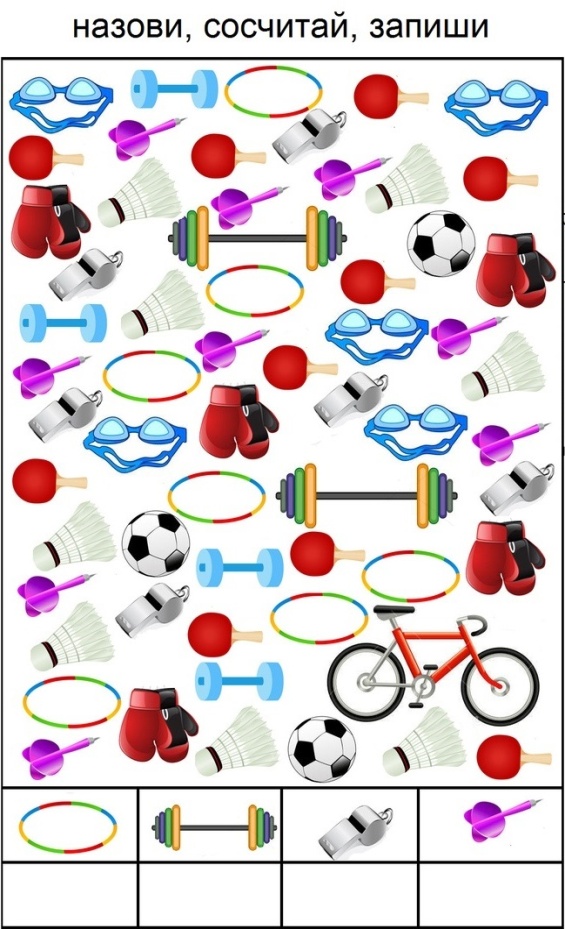 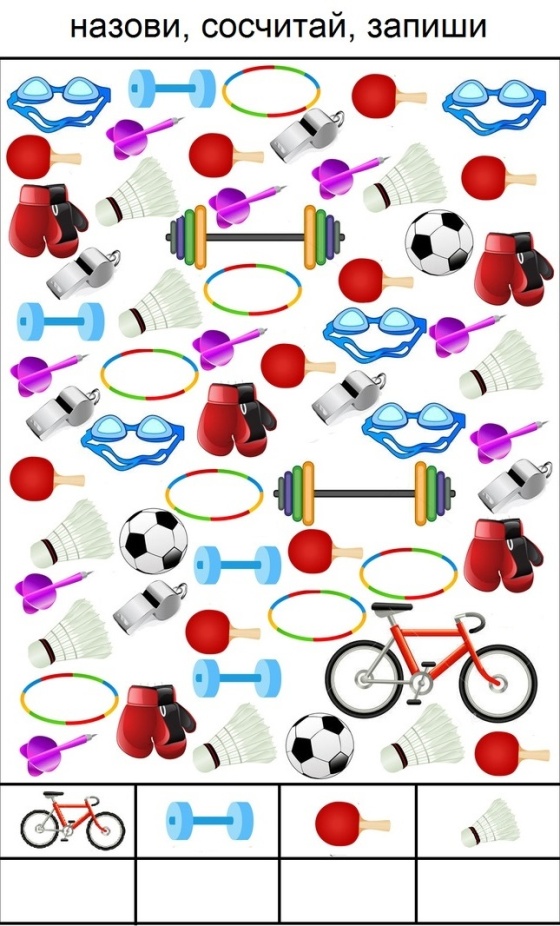 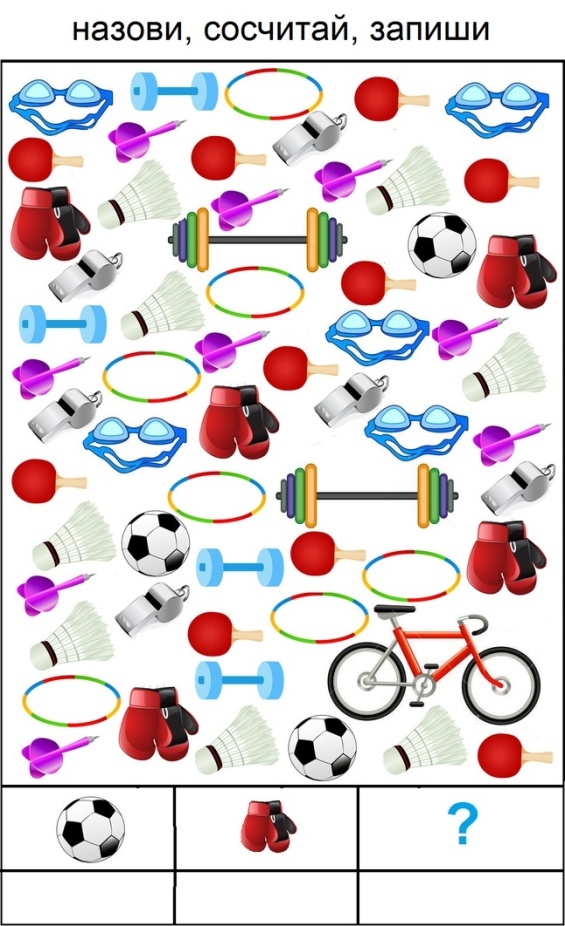 